Муниципальное бюджетное учреждение культуры городского округа Тольятти«Объединение детских библиотек»____________________________________________________________________________________________________________________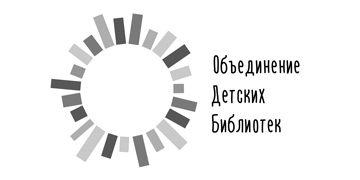 Программа занятийпознавательной студии «Искатели»для детей 7-10 лет с особыми образовательными потребностямиТольятти 2023Автор: Краснова Елена Алексеевна, заведующая Центральной детской библиотекой имени А. С. Пушкина муниципального бюджетного учреждения культуры городского округа Тольятти «Объединение детских библиотек»Участники рабочей группы по составлению программы:Юдина Татьяна Николаевна, педагог Государственного бюджетного общеобразовательного учреждения Самарской области «Школа-интернат №5» для обучающихся с ограниченными возможностями здоровья городского округа ТольяттиЗверева Елена Станиславовна, сурдопедагог Государственного бюджетного общеобразовательного учреждения Самарской области «Школа-интернат №5» для обучающихся с ограниченными возможностями здоровья городского округа ТольяттиКрасникова Татьяна Владимировна, педагог Государственного бюджетного общеобразовательного учреждения Самарской области «Школа-интернат №5» для обучающихся с ограниченными возможностями здоровья городского округа ТольяттиХаритонова Елена Станиславовна, ведущий библиотекарь Центральной детской библиотекой имени А. С. Пушкина Муниципального бюджетного учреждения культуры городского округа Тольятти «Объединение детских библиотек»Табунова Ольга Александровна, заведующий сектором Центральной детской библиотекой имени А. С. Пушкина Муниципального бюджетного учреждения культуры городского округа Тольятти «Объединение детских библиотек»ПОЯСНИТЕЛЬНАЯ ЗАПИСКАДети с особыми образовательными потребностями (дети с нарушениями слуха, зрения, развития) проявляют большой интерес к живой и неживой природе. В школе на уроках окружающего мира учащиеся с особыми образовательными потребностями получают основные знания о природе, взаимодействии человека и природы. Но эти знания ограничены программными требованиями и не учитывают индивидуальные интересы детей, школьники не могут в полной мере изучить материал, который непосредственно связан с их жизнью, с ближайшим окружением. Внеклассные занятия по адаптированной программе «Познавательная студия «Искатели» позволят выйти за рамки школьной программы, расширить кругозор детей, показать обычное явление под новым, необычным углом зрения.Занятия способствуют повышению уровня научных знаний у детей, интереса к самостоятельной учебно-познавательной деятельности; развитию межличностного общения, воспитывают чувство любви и бережного отношения к природе и её богатствам. Ребёнок, посещая занятия, будет учиться ощущать себя ответственным за происходящее вокруг, осознавать возможные последствия своих поступков и действий для природы и окружающего нас мира.Цель программы: повышение уровня познавательной активности в области изучения естественных наук у детей с особыми образовательными потребностями 7-10 лет, формирование у детей ответственного отношения к состоянию окружающей среды.Задачи:Обучающие. Дать ребёнку дополнительные знания об окружающем его мире в соответствии с его возрастом и способностями;Развивающие. Развить у воспитанников эстетические чувства и умение любоваться красотой и изяществом природы; повышать общий интеллектуальный уровень; развивать коммуникативные способности каждого ребёнка с учётом его индивидуальности, учить общению в коллективе и с коллективом;Воспитательные. Привить чувство доброго и милосердного отношения к окружающему нас миру.Программа занятий построена с учётом особенностей детей-участников. Ориентирована на детей с нарушениями слуха, зрения и развития.Программа состоит из 11 занятий, которые имеют повторяющуюся структуру:Водная часть – приветствие, активизация внимания. Позволяет детям настроиться на занятие;Основная часть – беседа, рассказ, выполнение практических заданий (эксперименты, работа с микроскопом);Физминутка. Обязательна для снятия напряжения, переключения внимания;Заключительная часть – повторение, проговаривание, подведение итогов.Длительность одного занятия: не более 40 минут.ПЛАН ПРОВЕДЕНИЯ ЗАНЯТИЙ№НазваниеЗадачаЧто дети узнают на занятии/чему научатсяИгры, упражнения и практические заданияКниги/материалы для занятия«Волшебница вода»Расширение представления детей о свойствах и круговороте воды в природе; формирование экологических привычек, основанных на принципе – бережливое отношение к природеТри состояния воды: твёрдое, жидкое, газообразноеКак получается дождь и снегЗначение воды в жизни людейКак экономно расходовать водуБеседа о воде и её значении на Земле. Рассказ о свойствах воды, какой она бывает? Карточки «Как образуется туча» Опыты про свойства водыОпыты и эксперименты с водойИгра «Кому нужна вода»Подвижная игра «Ходят капельки по кругу», «Ручеёк»Наблюдение: рассматривание в микроскоп капельки воды (из крана, лужи, минеральной), водорослейКниги: Лариса Тарасенко «Путешествие капельки»,Сара Гаррэ «Большая книга воды»Материалы:микроскоп, препараты, карточки «Как образуется туча»,стакан, пробирка, колба, соль, песок, мука, гуашь, свеча, тарелка, вода, лёд, зеркальце«Такие незнакомые насекомые»Расширение знания детей о насекомых, их среде обитания, образе жизни, о вреде или пользе для человекаКто такие насекомые (главные признаки)Что насекомые едят и как зимуютКакие насекомые приносят пользуКак появляется на свет бабочкаБеседа о насекомых.
Чем отличаются насекомые от других животных. Как зимуют. Какую пользу приносят.ЗагадкиИгра «Летает, ползает, прыгает»Игра «Мухи в паутине»Наблюдение: рассматривание в микроскоп: крылышко бабочки, лапка муравьяИрина Гурина «Как появляется бабочка»Вера Серкен «Такие незнакомые эти насекомые!»Материалы:микроскоп, препараты. Картинки с изображением насекомых, фигурки насекомые, листья «Пернатые друзья»Сформировать представления о птицах (внешний вид, среда обитания, питание, повадки, перелёт);формирование интереса к пернатым обитателям живой природы, бережное отношение к нимЧем птицы отличаются от животныхЗимующие и перелётныеХищники, насекомо- и растительноядные Для чего нужны перьяБеседа о птицах. Как появляется птица? Гнёзда бывают разные. Какие? Птицы зимой.Игра «Прилетели птицы»Игра
«Разноцветные пёрышки»ЗагадкиИгра «Звуки птиц»Опыты «Волшебное перо» Наблюдение: рассматривание в микроскоп: перья разных птицИрина Гурина «Как появляется птица»Гальцева Светлана «Птицы»Астон Дианна «В гнезде так шумно»Материалы:микроскоп, препараты.Карточки  с изображением птиц, перья, емкости с водой, свеча, картон, загадки, изображение вида перелета птиц, мяч«Удивительные животные»Обобщить знания о животных, их среде обитания, особенностях. ; воспитать внимательное отношение к животнымНа какие группы делятся животные? (Звери, птицы, насекомые, рыбы)Кто без крыльев летаетКакое самое крупное животное планеты, а какое самое маленькоеКто является чемпионом по бегуКакое животное называют мастером маскировкиДомашние  питомцыБеседа о животных. Кто такие животные. Как они зимуют. Необычные животные. Домашние животныеИгра «Дикие и домашние»Игра «Где, чей дом?»«Кто лишний»«Звери шли на водопой»ЗагадкиНаблюдение: рассматривание в микроскоп: шерсть кошки, собаки, чешуя рыбыГравье-Бадреддин Д. «Животные»Ткачёва Алиса «Животные»Материалы:микроскоп, препараты, карточки с изображением животных«Растения вокруг нас» Сформировать представление о многообразии растений, умение группировать их; сформировать умение выделять и сравнивать признаки этих группНа какие группы делятся растения? (Деревья, кустарники и травы).Почему желтеют листья
Что внутри растенияКакие бывают семенаКак путешествует семечкоКак растения готовятся к зимеБеседа о растениях.Эксперимент «Для чего растениям корень»Опыт с растениями«Дышит ли растение»Игра «Угадай?»Игра «Чудесный мешочек»Наблюдение: рассматривание в микроскоп корней, листьев, пыльцы растенийДианна Астон «Что снится семечку»
Каста Стефан «Софи в мире деревьев»Хикман Памела «Природа вокруг нас. Деревья»Материалы: микроскоп, препараты, карточки с изображением деревьев«Овощи и фрукты»Обобщить знания детей о разнообразии и выращивании овощей и фруктовКак они растутЧто необходимо семечку, чтобы оно стало растением Съедобные и несъедобныеЭкзотические и привычные намБеседа об овощах и фруктах. Где растут. Условия выращиванияОпыт «Пьёт ли растение воду?»Опыт «Зачем нужны корни»Игра «Чьё это семечко»Игра «Живое, неживое»Игра «В огород пойдём»ЗагадкиНаблюдение: рассматривание в микроскоп семян и частичек овощей и фруктовТворческое задание: сажаем семена (фасоли)Гибер Франсуаз «Как они растут?»Материалы: микроскоп, препараты, муляжи овощей и фруктов, корзины, семена, карточки с изображением овощей и фруктов«Человек»Расширить представления детей о строении человеческого тела и назначении отдельных его частей;формирование осознанного отношения к своему здоровью и потребности к здоровому образу жизниСтроение человека: внешнее и внутреннееБеседа о строении человека. Внешнее строение тела человека. Что у нас внутри?Игра «Чей силуэт?»Лаборатория: «Сердце», «Лёгкие», «Желудок», «Кишечник» «Печень»Озорнина Алла «Для чего нам нужно спать»
Кретова Кристина «Будь здоров!»Материалы: микроскоп, препараты, карточки«Полезная и вредная еда»Дать представление о том, какие продукты наиболее полезны и необходимы человеку каждый день;познакомить с правилами питанияПравильное питание – что это?Бесполезные продукты питанияВитамины – что это и зачем они нужныБеседа о вредной и полезной пище. Какой должна быть еда. Откуда берутся витаминыОпыт: составим меню дня для школьникаОпыт «Чипсы содержат жиры/чипсы содержат крахмалЗагадки Игры «Вершки и корешки» Игра «Светофорчик здоровья»Наблюдение: рассматривание в микроскоп частички пищиМонвиж-Монтвид Александр «Где живут витамины?»Лоу Фелиция «Питайся правильно: книга о том, как еда влияет на внешность и здоровье»Материал: микроскоп, препараты.Муляжи овощи и фрукты, бутылка кола, чипсы, кириешки, конфетки скитлс, молоко, йод, ложка, стакан, бумажные салфетки, тарелки«Земля, песок и камень»Расширить представления детей о свойствах земли, песка и камней.Что такое почва, камень, песок.Свойства: цвет, твёрдость, сыпучесть, плавучесть.Какие бывают камни (морские, горные, драгоценные)Как человек использует камни, почву, песокБеседа о камнях, песке и земле. У камня есть история. Как образовалась почва.Опыты: состав почвы, цвет, есть ли воздух, вода, песок, глинаОпыты: свойства камнейИгра «Подземные жители»Игра «Гора старушка»Наблюдение: рассматривание почвы через лупу и микроскопАстон Дианна «У камня своя история»Славина Надежда «Земля»Гагельдонк Мак ван «Что под землёй? Загадочные недра планеты»Микроскоп, препараты.Природный материал: песок, камни, земля, вода, чашка, вода, салфетка«Воздух и ветер»Сформировать представления о воздухе и его необходимости для жизни людей и растенийВоздух и его свойстваИз чего состоит воздух и чем он важен для всего живогоЗначение воздухаСостав воздухаСвойства воздухаЧистота воздухаБеседа о воздухе. Из чего же состоит воздух? Для чего нужен воздух человеку. Свойства воздухаОпыт «Горячий, холодный воздух» Опыт «Воздух умеет переносить запахи»Игра «Кому помогает ветерок»Наблюдение: рассматривание в микроскопМар Евгений «Воздух, которым мы дышим»Фадеева Ольга «Ветер»Материалы: микроскоп, препараты.Колба, пробирка, чашка, вода: холодная  и горячая, воздушный шарик, апельсин Обо всём понемногу Обобщить и систематизировать полученные знанияПочему нужно беречь природуПочему нужно беречь здоровьеБеседа о: тайнах природы, об экологии, о том, как сохранить своё здоровьеЗагадкиФилворд «Птицы»Игра «Вредное – полезное»Игра «Отгадай животное»Игра «Это мы знаем»Наблюдение: рассматривание в микроскопХикман Памела «Растения»Ульева Елена «Животные»Материалы: микроскоп, препараты. Карточки: животные, насекомые, птицы, растения